НЕМНОГО ИСТОРИИ О ГЕНДЕРНОМ ВОСПИТАНИИ В РОССИИХотелось бы рассказать вам о воспитании девочек и мальчиков в русских традициях. Анализ литературы убедительно показывает, что в уникальной, вырабатываемой веками системе народного воспитания, гендерная компетентность родителей формировалась легко и естественно. Результаты исследований свидетельствуют о том, что при рождении даже пуповину девочкам и мальчикам отрезали по-разному. Пуповину девочки обрезали ножницами над веретеном или на гребенке, что символизировало наделение ее качествами труженицы, хозяйки и рукодельницы. Пуповину мальчику обрезали ножом с использованием инструментов для обработки дерева, чтобы он в будущем оказался хорошим работником. 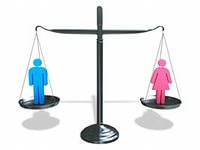 Интерес представляют и традиция заворачивания новорожденных девочек в рубаху отца, а мальчиков – в рубашку матери. Ученые считают, что это связано с программированием будущего ребенка. Люди мечтали о том, что когда их сын вырастет и жениться, то его жена воплотит в себе все то, что дорого ему в родной матери, а дочь в своем избраннике сможет увидеть черты отца. При этом очевидно, что в данной традиции был заложен глубокий смысл передачи гендерных ролей, которые по женской линии несли в себе терпимость, сдержанность, любовь и доброту, а по мужской – стойкость, мужество, ответственность и многое другое, о чем могли мечтать родители при рождении своего ребенка. 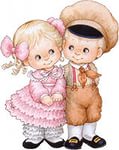 На ранних стадиях развития человеческого общества уход за детьми и их воспитание было делом всей родовой общины, поэтому на каждом члене общины лежала обязанность заботиться о детях, воспитывать и обучать их. Основные педагогические функции осуществляли, как правило, ближайшие родственники и наиболее авторитетные и уважаемые сородичи детей — старейшины. Дело воспитания совершалось параллельно с другими делами и занятиями и носило черты гендерной педагогики: мальчиков готовили преимущественно к мужским видам деятельности (учили охотиться, ловить рыбу, загонять добычу, изготавливать оружие и орудия труда, а девочек приучали к ведению домашнего хозяйства (приготовлению пищи, хранению огня, собиранию растений). 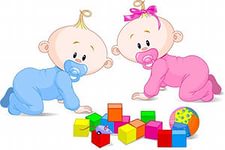 Родители в первую очередь заботились об удовлетворении биологических потребностей детей: кормлении, оберегании от опасностей и неблагоприятных условий внешней среды. Опыт народной педагогики свидетельствует о том, что даже в младенчестве воспитание детей осуществлялось с учетом их гендерных особенностей. Так, например, в колыбельных песнях, пестушках, потешках, играх, присутствует обращение не просто к маленькому ребенку, а к девочкам и мальчикам. В соответствии с тем, кому именно адресована потешка или пестушка, девочке или мальчику, прогнозируется их будущее. Баю-баю, баю-баю,Не ложися на краюПридет серенький волчокСхватит Сашу за бочокИ утащит во лесок,Под ракитовый листок.Под кусточком камушки,Плохо жить без мамушки. Баю-баю, баю-бай,Ты, собачка, не лай,Белолапа, не скули,Мою детку не  буди. Темной ноченькой не спится,Наша деточка боится.Ты, собачка, не лай,Мою Машу не пугай.Следует обратить внимание на то, как в семье дифференцировался труд девочек и мальчиков. Девочки привлекались к уходу за младшими детьми, уборке дома, мытью посуды. Они загоняли скотину во двор, пасли гусей и под руководством матери делали первые шаги по приобретению навыков в прядении, вышивании, шитье, ткачестве. Мальчиков привлекали в качестве помощников к жатве, сенокосу, боронованию, учили молотить, запрягать лошадь и управлять ею. Отцы раскрывали мальчикам секреты охоты, рыбалки. Якимка, Якимка,Сходи за мякинкой,Накорми скотинку: Пеструю свинку,Коровку чернуху,Кобылку рыжуху,Теляток, козляток,Овечек, ягняток,Курочку с хохолком,Аленка-маленкаШустра-быстра:Воды наносила,Сарафан дошила,Носок довязала,Ягод насобирала.Везде поспела –В охотку ей дело Петушка с гребешком. Процесс воспитания девочек находился в руках матерей, которые отвечали за их поведение. Отец в воспитании дочерей выступал больше как авторитет, на который ссылались матери. Всю ответственность за их воспитание мальчиков дошкольного возраста брал на себя отец и другие мужчины семьи: дедушка, дяди, старшие братья. Интерес представляет и распределение ролей в крестьянской семье. Отцу отводилась главная роль в определении стратегии и тактики семейного воспитания, а мать наполняла ее конкретным содержанием и следила за ее реализацией, добиваясь результата. Мать играла с ребенком чаще всего по необходимости, чтобы в процессе ухода отвлечь, утешить или развлечь его. Отец и другие мужчины в семье специально организовывали игры, направленные или на физическое развитие ребенка или на развитие у него умственных способностей, сообразительности, смекалки. 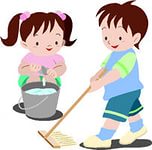 Таким образом, очевидно, что при воспитании детей с 3-х до 4-х лет в крестьянской семье наблюдается четкое распределение обязанностей по воспитанию девочек — матерями, а мальчиков – отцами. При этом на первый план выступает отец, который, как бы нес ответственность за передачу детям навыков социального поведения и привития им норм общественной жизни. 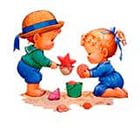 ПАМЯТКА ДЛЯ РОДИТЕЛЕЙПомогите ребёнку осознать его истинное половое «Я».Учите мальчика быть мальчиком, а девочку — быть девочкой.Стремитесь к собственному совершенству, чтобы ребёнок, подражая, перенял только ваши лучшие черты, так как воспитывают не словом, а делом.Надо помнить, что как бы сильно не любил вас ребёнок, больше всего в любви нуждается он сам. Приложите максимум усилий, чтобы любовь ваша была взаимной. Проанализируйте стиль отношений в семье и не делите любовь ребёнка между собой. Не решайте свои взрослые проблемы за счёт ребёнка. Ваш ребёнок не должен быть «орудием» в борьбе друг с другом. Договоритесь между собой, как вы будете воспитывать ребёнка и выдвинете единые требования к нему. Иначе ребёнок не сможет усвоить, что можно, а что нельзя - он будет разрываться между вами, а это может привести к неврозу или антисоциальному поведению.Помните, что отец — это опора и защита в семье. Он воспитывает в детях самостоятельность, дисциплинированность, организованность, уважение к старшим и слабым, мужественность, чуткость. Мать - это любовь, доброта, уют, хороший эмоциональный климат в семье. Мать даёт ребёнку эмоциональное благополучие, душевное спокойствие и равновесие, уверенность в свои силы.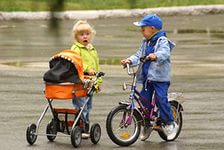 